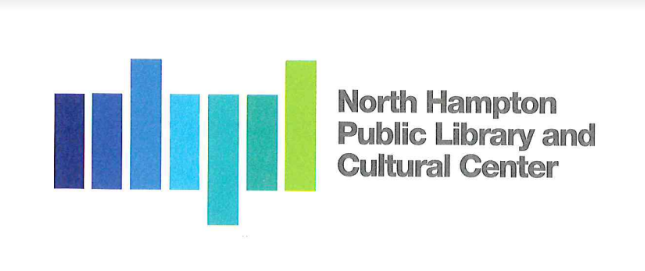 North Hampton Public Library - Board of Trustees Meeting Minutes
237A Atlantic AveTuesday, October 27, 2020, 7:00 PMChair: 			Kathleen Kilgore		Director:  Susan GrantTreasurer: 		Susan Leonardi               	Assistant Director:  Liz Herold    Secretary: 		Jacqueline Brandt		Guest:  Ron Lamarre, Lavallee Brensinger Alternate: 		Emily CreightonABC Members:  		Michael Castagna                                           George Chauncey
In following CDC, State and Federal recommendations for social distancing the Board of Trustees strongly suggest the public choose to view the Board of Trustees’ meeting live on Channel 22 or as posted on Town Hall streams as opposed to in person. Board members and Presenters will have the ability to participate by Zoom in the meeting.In order, to assure the public has the ability to comment and share ideas during the meeting, we have arranged for the ability to include live phone calls and emails during the meeting. If you have a comment, opinion or question during the meeting, please dial in to 603-758-1447 or email directly to nhpltrustees@gmail.com and your email will be read aloud during the meeting.Call to Order by the Chair Chair K. Kilgore called the meeting to order at 7:02 pm. Introductions were made. In addition to the ABC committee members listed above the trustees were joined by Ron Lamarre, Doug Shilo, James Sununu, Bill Kibby, Lewis Roache and Frank Ferraro.New BusinessReview Solar PPA Opportunity
Ned Reynolds of Revision Energy presented a solar power purchasing agreement (PPA) to the trustees. Revision energy has extensive experience in PPAs and has projects ranging from large private businesses to schools and other libraries. The proposed plan is for approximately 254 panels/ 86.4 kW for annual production of 95, 159 kW produced annually. The estimated annual cost savings for the library would be $458 for years 1-5 of the plan given a PPA Rate of 11 cents per kWh with and annual escalation of 2%. The library has the opportunity to buy the array in year six at a cost of $119, 689. Additionally, this was estimated at 75% of the annual load.
There were a number of questions from the participants as to how the calculations were made and what factors were considered in their estimation. The trustees must consider the agreement in light of knowing that the investment tax credit will be reduced beginning October 30. The trustees should make a decision within the next two weeks in order to maximize the opportunity for investors. Lewis Roche and Frank Ferraro requested copies of the contract to review and consider. K. Kilgore requested that prior entering into an agreement, the trustees consult town legal. 

Action: Ned to provide contract to trustees for review. Trustees to meet and consult with committees, and other experts in the field to make a determination as to the feasibility and timing of the project. 
Review Updated Budget
The updated budget was discussed following the select board suggestion that the budget be tightened further. S. Grant discussed the changes in line items she felt could be reduced. Invoicing Needing Approval
JCM Code Specialist, LLC dated  8-23-2020 $ 2,620.00
Motion: J. Brandt made a motion to pay the JCM invoice dated 23 August 2020 in the amount of $2,620. K. Kilgore seconded. Vote 3-0, approved.
John Turner Consulting 2003050-01R 10-02-2020$ 1,850.00
Motion: J. Brandt made a motion to pay the John Turner Consulting invoice dated 2 October 2020 in the amount of $1850.00. K. Kilgore seconded. Vote 3-0, approved.
LBA 14720   9-14-2020 $ 4,659.40
Motion: S. Leonardi made a motion to pay the LBA invoice number 14720 dated 14 September 2020 in the amount of $4,659.40. J. Brandt seconded. Vote 3-0, approved.
LBA 14723 10-23-2020 $ 5,118.00
Motion: S. Leonardi made a motion to pay the LBA invoice number 14723 dated 23 October 2020 in the amount of $5,118.00. K. Kilgore seconded. Vote 3-0, approved.
BPS Application #2
The application has been reviewed by M. Castagna and J Brandt and found to be accurate. 
Motion: J. Brandt made a motion to pay BPS Application #2 dated 21 October 2020 in the amount of $258,082.67. Seconded by K. Kilgore. Vote 3-0, approved. Any Other Item that may legally come before the BoardNo other items were presented.
Next Meeting / AdjournmentMeeting adjourned at 8:05 pm